Your recent request for information is replicated below, together with our response.Please provide a list of theft offences where the location marker type is 'hospital(s)' in each of the financial years of 2018/19, 2019/20, 2020/21, 2021/22, and 2022/23, specifying:
- Which NHS organisation reported the theft
- What item(s) was/were reported as missing or stolen
- The value of said items, in pounds
- The recorded outcome of the caseHaving considered your question in terms of the Act, I regret to inform you that I am unable to provide you with the information you have requested, as it would prove too costly to do so within the context of the fee regulations.  As you may be aware the current cost threshold is £600 and I estimate that it would cost well in excess of this amount to process your request. As such, and in terms of Section 16(4) of the Freedom of Information (Scotland) Act 2002 where Section 12(1) of the Act (Excessive Cost of Compliance) has been applied, this represents a refusal notice for the information sought.By way of explanation, there are no markers etc. on any of our crime recording systems to indicate whether an offence occurred in a hospital. Therefore, the only way to establish the specifics of your request would be to examine all relevant crimes of dishonesty for the time periods requested. As such this an exercise which I estimate would far exceed the cost limit set out in the Fees Regulations.Unfortunately, whilst this information is recorded in each case, the only way to access this data, is to manually read each individual crime report.  There are no relevant markers which allow the automatic retrieval of this level of detail.To illustrate the numbers involved,  our published crime statistics show that for the financial year 2022/23 there were 28,720 recorded crimes of Theft. If you require any further assistance please contact us quoting the reference above.You can request a review of this response within the next 40 working days by email or by letter (Information Management - FOI, Police Scotland, Clyde Gateway, 2 French Street, Dalmarnock, G40 4EH).  Requests must include the reason for your dissatisfaction.If you remain dissatisfied following our review response, you can appeal to the Office of the Scottish Information Commissioner (OSIC) within 6 months - online, by email or by letter (OSIC, Kinburn Castle, Doubledykes Road, St Andrews, KY16 9DS).Following an OSIC appeal, you can appeal to the Court of Session on a point of law only. This response will be added to our Disclosure Log in seven days' time.Every effort has been taken to ensure our response is as accessible as possible. If you require this response to be provided in an alternative format, please let us know.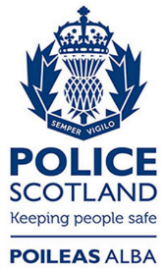 Freedom of Information ResponseOur reference:  FOI 23-1832Responded to:  14 August 2023